BIOLOGY - YEAR 12 - WEEK 3LESSON 51STRAND 1: Structure and cell processesSUBSTRAND 1.4 Comparative form and function in plants and animalsLEARNING OUTCOME: Discuss protection, support and movements in Animals and plantsPROTECTION, SUPPORT AND MOVEMENTThe adaptive structures often include those that provide protection  from dehydration, disease and predators; support against gravity; and movement for finding food and escaping predators.Example1.Centipedes have poisonous bites which they use to defend themselves, their food and their habitat.2.  Land  plants  have  the  shiny  waxy  cuticles  to  reduce  transpiration.  3.Tall  trees  have heartwood and lignin to strengthen their stems. Birds and bats have extremely light-weight bodies and broad wings.Factors Affecting Protection, Support and Movement1. Aquatic and Terrestrial Habitat- organisms dwelling in aquatic habitats have totally different requirements in terms of support, movement and protection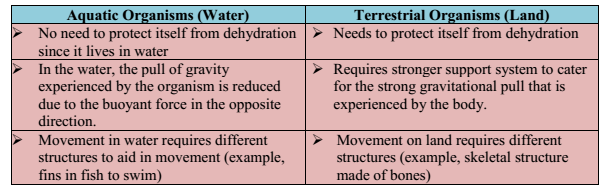 LESSON 52STRAND 1: Structure and cell processesSUBSTRAND 1.4 Comparative form and function in plants and animalsLEARNING OUTCOME: Discuss protection, support and movements in plants.                                  PLANTS: PROTECTION, SUPPORT AND MOVEMENTMovement in Plants- Plants  do  move  but  since  they  make  their  own  food,  they  have  limited  movement capabilities. - Plant  movements  are  not  extensive  because  they  do  not  have  to  travel  from  one  place  to another in search of food.Nastic Movement  -Movement due to changes in turgor or changes in growth. These movements are non-directional.1. Nyctinasty-  movement in  plant organ in  response to the onset of darkness. Also known as ‘sleep movement’. Example:  many  leguminous  close  leaflets  at  night  and  also  the  ‘vaivai’ or  ‘mocemoce’plants.2. Photonasty- movement of plant organs in response to light. Example: opening and closing of flowers.3. Chemonasty- movement of plant organs in response to chemical/nutrients. Example: Dragon fly and Venus fly trap.4. Thigmonasty-  movement  of  plant  organs  in  response  to  vibration  or  touch. Example: Sensitive grassExamples of Plants that Move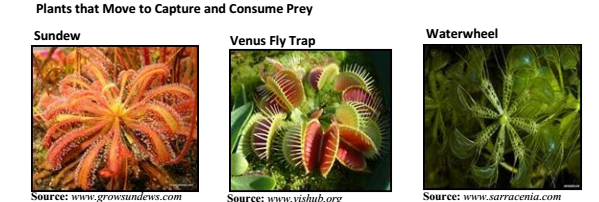 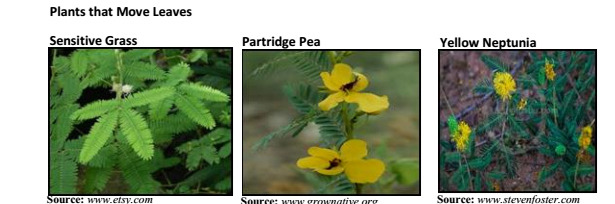 LESSON 53STRAND 1: Structure and cell processesSUBSTRAND 1.4 Comparative form and function in plants and animalsLEARNING OUTCOME: Discuss protection, support and movements in plants.Protection in PlantsProtection in Plants- From being Eaten, Pulled and/or Torn -In order for the plants to protect their stored food for later use in growth and reproduction, they have certain adaptive features which prevent the consumers (herbivores and omnivores) from eating it.Ways in which plants protect themselves can be categorised into three groups. (1) Structural Defence      (2) Chemical Defence                        (3) Behavioural Defence1.  Thorns and Spines (Structural Defence)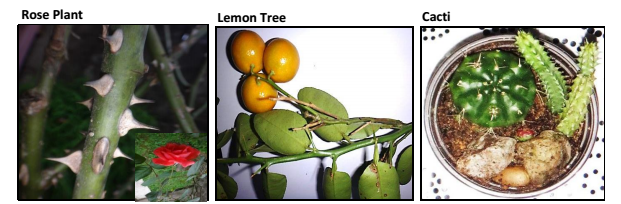 2.  Poisonous Leaves(Chemical Defence)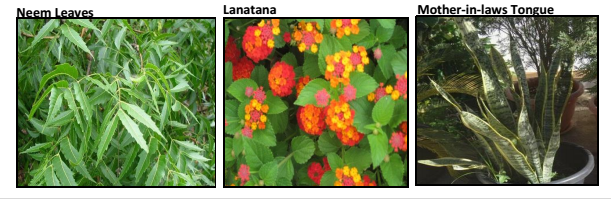 3. Sensitive Grass (Behavioural Defence)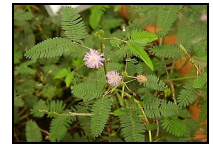 LESSON 54STRAND 1: Structure and cell processesSUBSTRAND 1.4 Comparative form and function in plants and animalsLEARNING OUTCOME: Discuss protection, support and movements in plants.                                            Protection in Plants- From Dehydration/ DesiccationThe  adaptive  features  of  land  plants  which protect from desiccation are:(1)  More  stomata  is  present  on  the  lower surface  of  the  leaf  than  on  the  upper surface. (2)  Waxy cuticle on the upper surface of the leaves  reduces  the  water  loss  via transpiration from the top surface.(3)  Presence  of  tiny  hair-like  structures  on the leaves also helps reduce transpiration.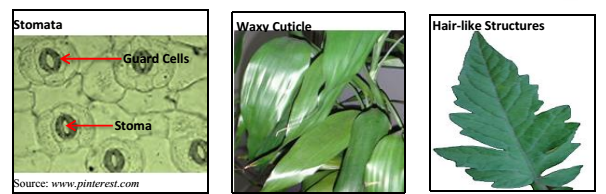 Aquatic Plants -Aquatic plants do not have to conserve water and therefore have different adaptive features and mechanisms from the land plants.-For the floating plants, the  stomata  are present on the upper surface of the leaves to enable exchange gases with the air.- submerged  plants  lack  waxy  cuticles  or  have  a very  thin  layer  of  the  waxy  cuticle  to  aid  in  efficient  gas exchange- some  floating  aquatic  plants  have  the  thick waxy layer to repel water and keep the stomata clear.Example 1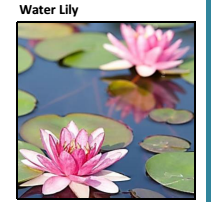 LESSON 55STRAND 1: Structure and cell processesSUBSTRAND 1.4 Comparative form and function in plants and animalsLEARNING OUTCOME: Discuss protection, support and movements in plants.Support in Plants-The main role of the plants as producers is to photosynthesise. In order to do carry out this role effectively, plants  need mechanisms which enable them to gather the key ingredients required for photosynthesis.(i)		Support in Plants to Acquire Adequate SunlightIn  order  to  maximise  the  amount  of  the  sunlight  received,  many  plants  grow  upwards  and outwards.(ii)		Support in Herbaceous Plants - Herbaceous plants are “soft-stemmed” plants such as herbs and other small plants. - Herbaceous plants do not live for long.These plants support themselves in three ways:1.  Cellulose in plant cell walls – cellulose is a tough carbohydrate that makes plants cell walls rigid.2.  Turgor Pressure  –pressure created when  fluid  is tightly filled in each cell. In presence of sufficient water, the cells remain turgid.  When  plants lose too much water, the cells become flaccid (limp) from water loss and wilts.3.  Cortex tissue –  cortex cells  are the unspecialized cells lying between the epidermis and the vascular tissues.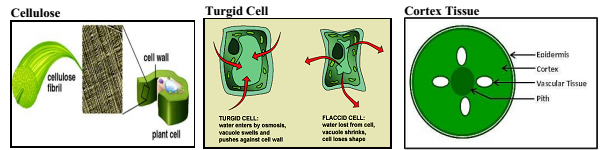 YEAR 12 BIOLOGYWORKSHEET 3FY12CE 20191.  The advantage of gas exchange surfaces being extremely thin is so thatA.   gases dissolve easily through the surface. 	B.   adequate quantity of gases are transmitted.C.   more cells are accommodated in the organ.	D.   the transmission of gases occurs at a faster rate.2.  In plants, root pressure is described as theA.  force of water moving into the root cells.B.  pull of water from root cells to the xylem.C.  difference in mineral concentration in the soil and root cells.D.  process causing leaves to lose water so more is taken through roots3.  Which of the following is not an adaptation of plants to reduce water loss?A.  Having wide leaves				B.  Having waxy cuticleC.  Adjusting of the leaf angle			D.  Stomata present on the underside of leaves(4)  State how the closing of stomata is advantageous to a plant?(5)  The pictures given below show different protection mechanisms in plants.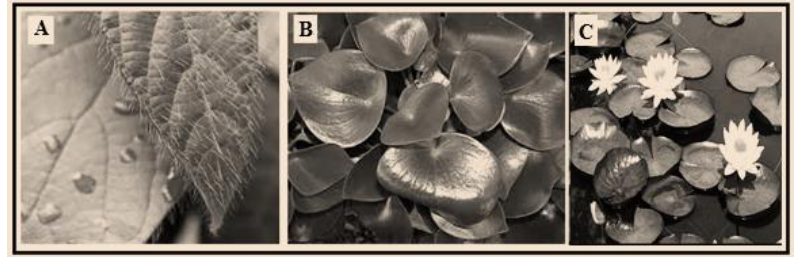 (i)  Name the mechanisms shown in A and B.          (ii)  Describe how these mechanisms named in (i) above protect the plants that have them.               Plant C is an aquatic plant and does not need to conserve water. (iii)  State one adaptation Plant C would have that differentiates it from  land plants.